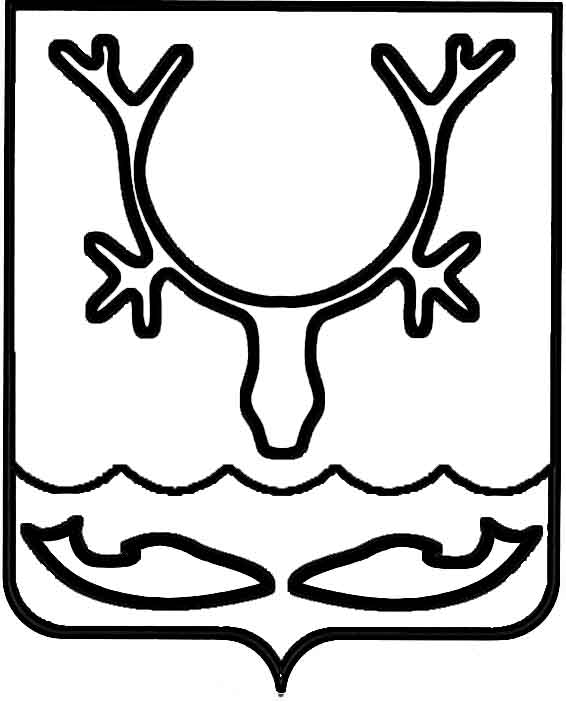 Администрация МО "Городской округ "Город Нарьян-Мар"ПОСТАНОВЛЕНИЕот “____” __________________ № ____________		г. Нарьян-МарВ соответствии со статьей 78 Бюджетного кодекса Российской Федерации Администрация МО "Городской округ "Город Нарьян-Мар"П О С Т А Н О В Л Я Е Т:1.	Внести в постановление Администрации МО "Городской округ "Город Нарьян-Мар" от 25.05.2017 № 581 "О внесении изменений в Положение о порядке предоставления субсидий на компенсацию выпадающих доходов при оказании населению услуг общественных бань на территории МО "Городской округ "Город Нарьян-Мар", утвержденное постановлением Администрации МО "Городской округ "Город Нарьян-Мар" от 10.02.2014 № 363" (далее – постановление), следующие изменения:1.1.	В наименовании постановления слово "выпадающих" заменить словом "недополученных".1.2.	В пункте 1 слово "выпадающих" заменить словом "недополученных".2.	Настоящее постановление вступает в силу со дня его официального опубликования.2512.20171421О внесении изменений в постановление Администрации МО "Городской округ "Город Нарьян-Мар" от 25.05.2017 № 581 Глава МО "Городской округ "Город Нарьян-Мар" О.О.Белак